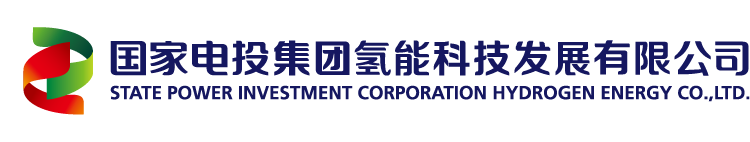 国家电投集团氢能科技发展有限公司2019年应届毕业生招聘公告一、公司简介国家电力投资集团有限公司（简称“国家电投”）成立于2015年6月，由原中国电力投资集团公司与国家核电技术公司重组组建的中央直属企业，是我国五大发电集团之一、三大核电开发建设运营商之一，是世界五百强企业。目前资产总额10451亿元，员工总数14万人。拥有9家上市公司、公众挂牌公司，包括2家香港红筹股公司和5家国内A股公司。 国家电投集团氢能科技发展有限公司（简称“氢能公司”）是由国家电投批准，国家电投集团中央研究院控股、北京市未来科技城产业发展公司参股的科技型企业。氢能公司注册于2017年5月，位于北京市昌平区未来科技城南区国家电投集团创新基地。氢能公司积极贯彻落实国家能源革命战略，依托国家电投产业和创新优势，在国家电投整体氢能战略布局框架下，开展以氢燃料电池为核心的氢能关键技术开发与产业化，支撑国家电投打造成为未来主要的氢能源供应商和先进氢能技术和设备提供商。氢能公司拥有一支高层次精英团队，硕博占比达92%。二、应聘基本条件（一）全日制普通高等院校硕士及以上学历应届毕业生，特殊专业可放宽至重点本科，获得国家认可的2019年度毕业证、学位证；（二）身体健康，品行端正，无违法犯罪记录；（三）学习成绩优秀，具有扎实的专业基础；（四）具有较强的学习能力、沟通能力和抗压能力，有较强的责任感和团队合作精神。三、招聘岗位及专业需求四、报名方式下载《国家电投集团公司招聘高校毕业生应聘登记表》，按要求填写简历后，将邮件主题命名为“专业名称+学校名称+学历+姓名+生源地”，投递至氢能公司招聘邮箱：spichehr＠spic.com.cn。投递简历截至时间为2019年4月30日，请不要重复投递简历。五、审核与通知按照招聘岗位要求，结合应聘者的专业背景、学习成绩和简历情况，进行审核；我们将以手机短信、电子邮件或电话的方式通知符合面试要求的应聘者。未通过审核的，不另行通知。六、招聘流程简历投递——简历审核——初面试——复面试——签约手续办理。七、相关事项（一）工作地点：北京市昌平区未来科技城南区国家电投集团中央研究院。（二）请应聘者确保联系方式填写准确，保持通讯工具的畅通。（三）应聘材料须真实，如有虚假取消应聘资格。八、联系方式联系人：杜老师、陈老师电  话：010-56681797邮  箱：spichehr＠spic.com.cn附件：国家电投集团公司招聘高校毕业生应聘登记表                      2019年1月21日招聘岗位专业需求人数膜电极开发化学工程、电化学、材料、热动工程等相关专业12双极板开发材料、流体力学、工程热物理、机械、焊接工程等相关专业10电堆装配与设计机械、流体力学、工程热物理、力学、电化学、自动化等相关专业7电堆辅助控制系统开发力学、车辆工程、汽车工程、自动控制、自动化、电气工程、机械、热动工程等相关专业8中试线设计机械制造、自动化、电气工程等相关专业4质量管理质量管理2安全管理安全管理1氢安全技术研究流体力学、爆炸科学技术、化工安全、安全工程、热力工程等相关专业10燃料电池应用技术开发电化学、材料、热动工程、机械、自动化、电气工程、车辆工程等相关专业10氢能制、储技术研究化工、电化学、材料、电气工程、机械工程、力学等相关专业9产品设计与开发机械、汽车工程、电气工程、电化学、材料等相关专业5财务管理会计2